Сентябрь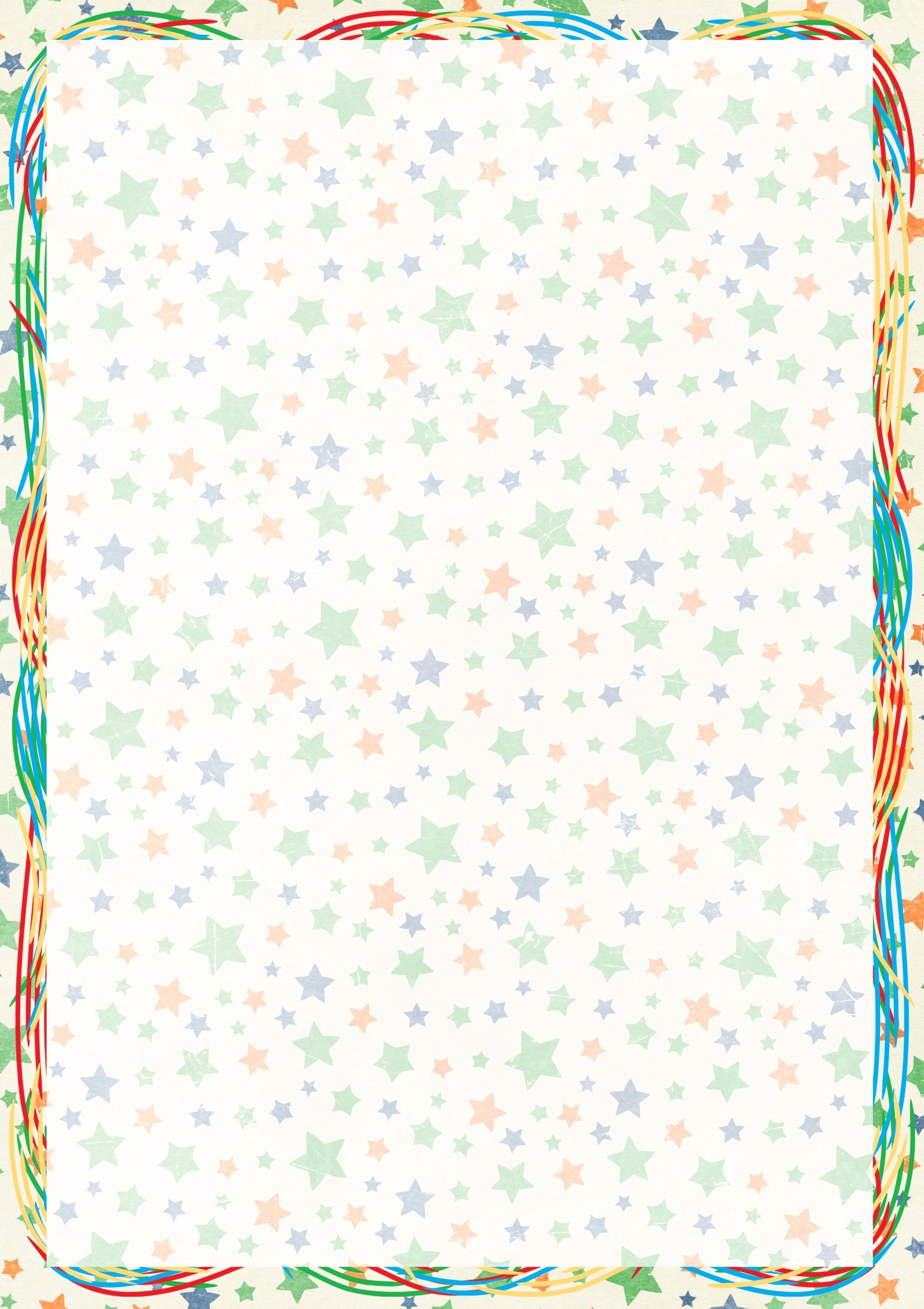 Октябрь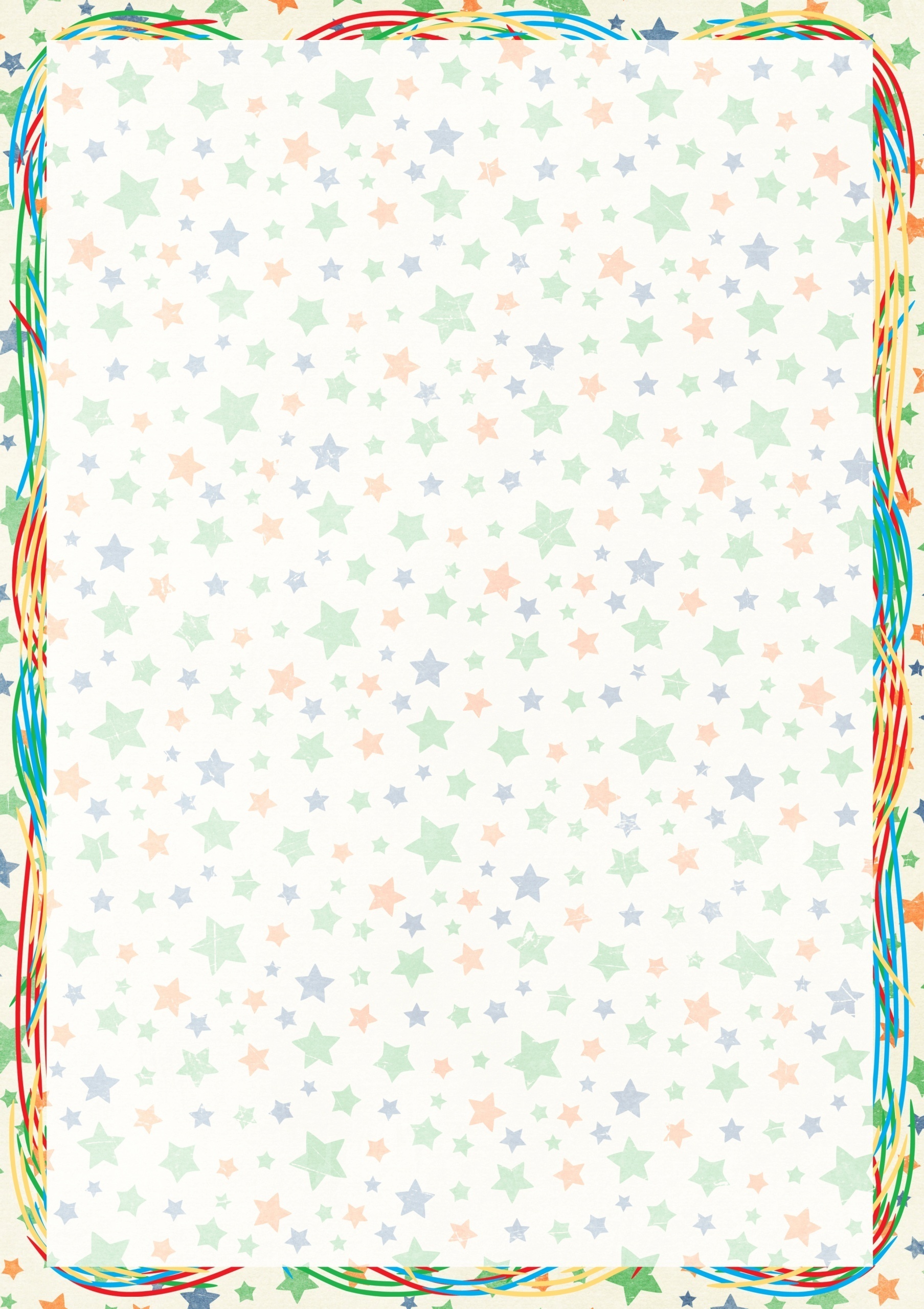 Дни неделиНеботемператураветерНеботемператураветерНеботемператураветерНеботемператураветерНеботемператураветерП.7142128В.18152229С.29162330Ч.3101724П.4111825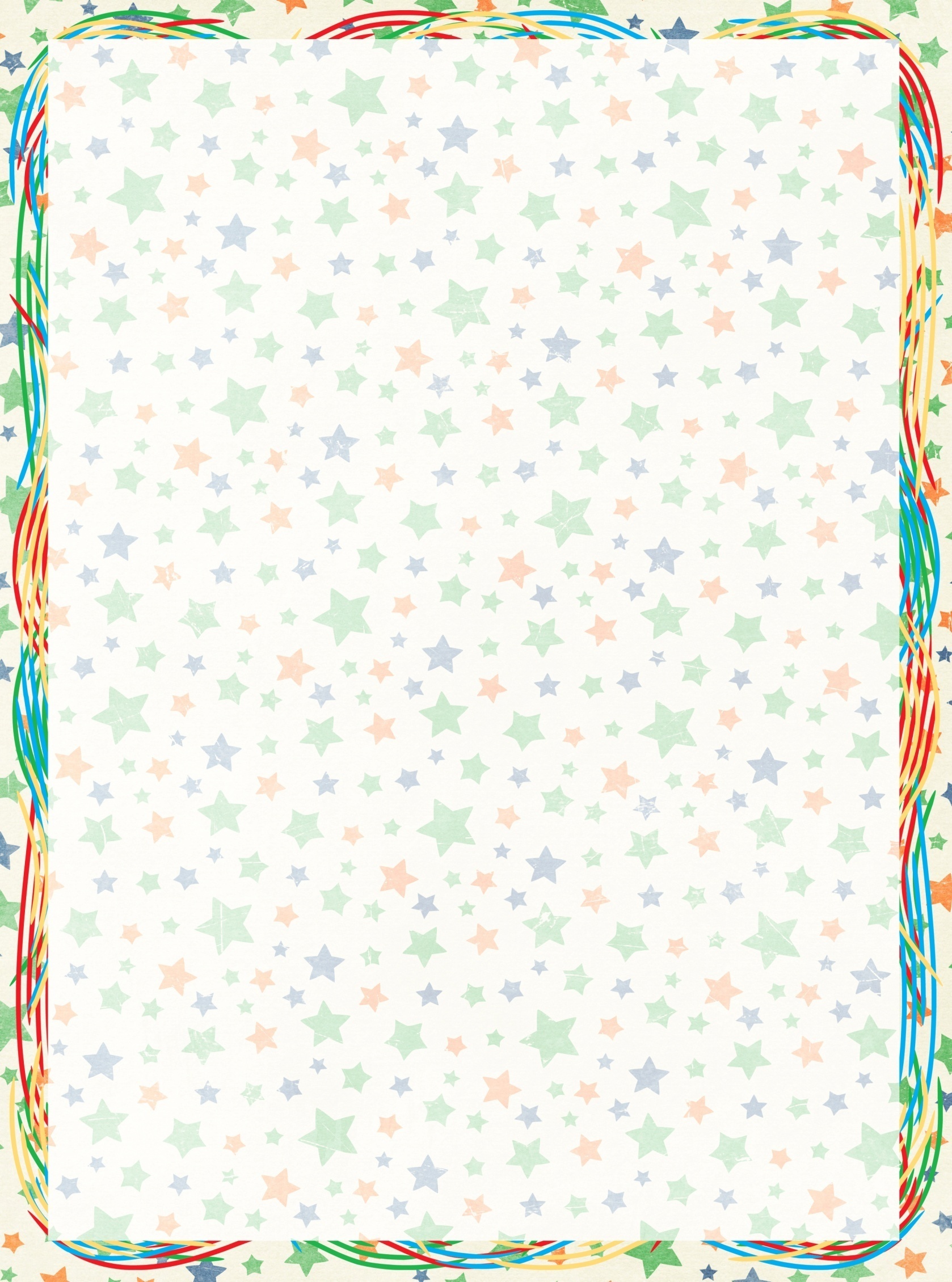 С.5121926В.6132027Дни неделиНеботемператураветерНеботемператураветерНеботемператураветерНеботемператураветерНеботемператураветерП.5121926В.6132027С.7142128Ч.18152229П.29162330С.310172431В.4111825